SPOJENÁ ŠKOLA – športový areál na Jarmočnej ulici č. 5 v HlohovciŠportový deňVýsledky – 1. jún 2023A T L E T I K AChlapci 							Dievčatá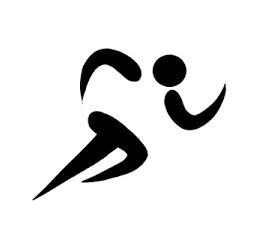 Beh 50 metrov							Beh 50 metrov	1. Ďuriš Ľuboš		7,33 s 	I.G				1. Čambálová Pamela	8,45 s	III.C2. Malík Erik		7,39 s	III.PJs				1. Juríková Kristína	8,52 s	II.PJs3. Hrnko Tomáš	7,55 s 	I.G				3. Šandorová Kristína	8,58 s 	I.G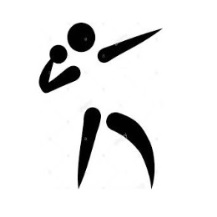 Vrh medicinbalom						Vrh medicinbalom 1. Vašek Erik		892 cm	III.PJs				1. Čambálová Pamela	795 cm	III.C2. Herman Adrián	886 cm	III.C				2. Šandorová Kristína	771 cm	I.G3. Sitai Mário		869 cm	II.S				3. Ovečková Viktória	580 cm	II.PJs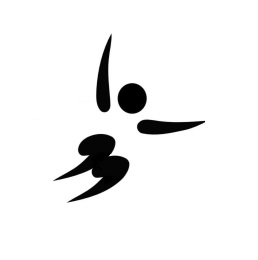 Skok do diaľky						Skok do diaľky1. Vašek Erik		445 cm	III.PJs				1. Ovečková Viktória	337 cm	II.PJs2. Hrnko Tomáš	404 cm	I.G				2. Šandorová Kristína	282 cm	I.G3. Ľuboš Ďuriš		389 cm	I.G				3. Juríková Kristína	281 cm	II.PJs				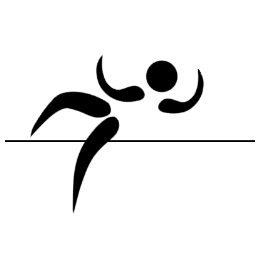 Skok do výšky 							Skok do výšky1. Moravec Filip	135 cm	I.S				1. Šandorová Kristína	110 cm	I.G2. Malík Erik		130 cm	III.PJs				2. Čambálová Pamela	100 cm	III.C2. Vašek Erik		130 cm	III.PJs				3. Skladaná Diana	  80 cm II.GSPOJENÁ ŠKOLA – športový areál na Jarmočnej ulici č. 5 v HlohovciŠportový deňVýsledky – 1. jún 2023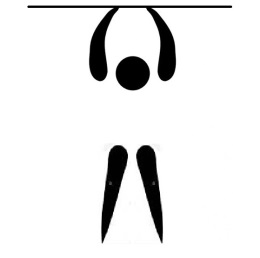 Hrazda - vis 							Hrazda – vis1. Valovič Peter	2:38 min II.G				1. Vatterová Sofia     2:29 min III.PJ2. Malík Erik		1:17 min III.PJs				2. Mihoková Kamila 1:51 min II.G3. Gavlas Teodor	1:12 min III.PJs				3. Rácová Michaela   1:40 min II.PJs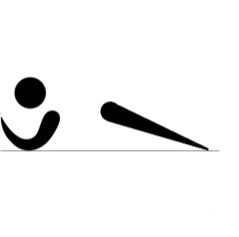 „Plank“ (doska)						„Plank“ (doska)1. Váry Ľubomír	6:55 min III.C				1. Vatterová Sofia       1:59 min III.PJ2. Gavlas Teodor	3:25 min III.PJs				2. Mihoková Kamila   1:53 min II.G3. Toráč Kamil		3:19 min III.PJ				3. Rácová Michaela     1:42 min II.PJs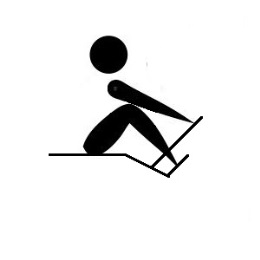 Veslovanie – trenažér 						Veslovanie – trenažér3. Toráč Kamil		54 x	III.PJ				1. Mihoková Kamila	55 x	II.G2. Krakovský Peter	43 x	II.Gs				2. Prieložná Erika	48 x	III.PJs3. Palkovič Andrej	30 x	I.Gs				3. Pauflerová Emília	45 x	II.G